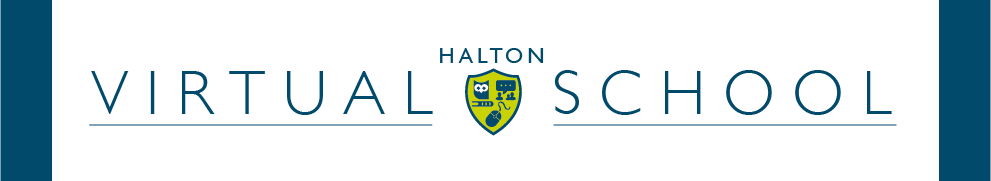 A one minute guide on Pupil Premium Plus (PP+) funding for Previously Looked After Children (PLAC) The PP+ grant is aimed at raising the attainment of disadvantaged pupils of all abilities to reach their potential. A pupil is only eligible for one type of pupil premium grant at a time. PP+ is for previously looked after children– children who were once in care and now adopted or under a special guardianship order (SGO) or child arrangement order. This is paid directly to schools based on the number of pupils they record on their January school census.  Please ensure that your school processes allow you to collect and evidence this data – midterm school transfers, school admission data forms and key information sheets The annual amount available is £2410 for each PLAC pupil. The PP+ is for the educational benefit of pupils and spend should be clearly linked to children’s needs and educational targets. Statutory Guidance states: For both looked-after and previously looked-after children PP+ is not a personal budget for individual children. The VSH and school manage their PP+ allocation for the benefit of their cohort of looked-after or previously looked-after children and according to children’s needs. DTs should help raise PLAC’s parents and guardians’ awareness of the PP+ and other support for PLAC. The DT should encourage parents and guardians’ involvement in deciding how the PP+ is used to support their child and be the main contact for queries about its use. It is important that interventions supported by PP+ should be evidence based and in the best interests of the child PP+ Grant should be used for: Narrow the attainment gap Support progress and achievement Address identified learning needs Be focused, targeted and specific Provide direct educational interventions Support pupils to reach their full potential 